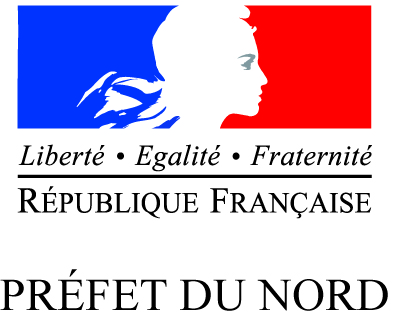 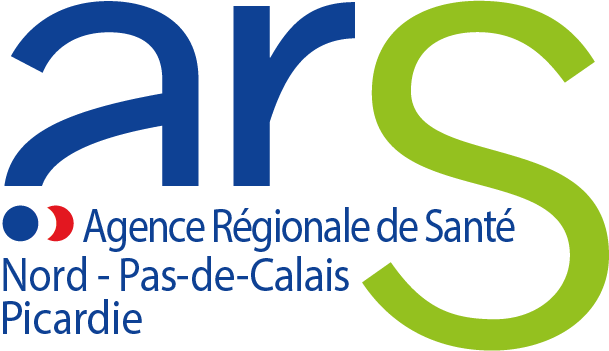 Fiche candidaturePersonnalité Qualifiée
du Conseil de Surveillanced’un Etablissement Public de Santé Mail : ars-npdcp-democratiesanitaire@ars.sante.fr